Mrs. Soper’s 5th Grade Schedule for September 18th-22nd   MondayTuesdayWednesdayThursdayFriday7:30-7:45 a.m.Breakfast, Morning Recess or Homework HiveNO STUDENTS ARE ALLOWED UPSTAIRS UNTIL 7:45 A.M.Breakfast, Morning Recess or Homework HiveNO STUDENTS ARE ALLOWED UPSTAIRS UNTIL 7:45 A.M.Breakfast, Morning Recess or Homework HiveNO STUDENTS ARE ALLOWED UPSTAIRS UNTIL 7:45 A.M.Breakfast, Morning Recess or Homework HiveNO STUDENTS ARE ALLOWED UPSTAIRS UNTIL 7:45 A.M.Breakfast, Morning Recess or Homework HiveNO STUDENTS ARE ALLOWED UPSTAIRS UNTIL 7:45 A.M.7:45-7:50 a.m.Morning Transition – Get Ready for School DayMorning Transition – Get Ready for School DayMorning Transition – Get Ready for School DayMorning Transition – Get Ready for School DayMorning Transition – Get Ready for School Day7:50-8:00 a.m.Classroom Time: Morning Announcements, Attendance, Lunch Count & PledgesClassroom Time: Morning Announcements, Attendance, Lunch Count & PledgesClassroom Time: Morning Announcements, Attendance, Lunch Count & PledgesClassroom Time: Morning Announcements, Attendance, Lunch Count & PledgesClassroom Time: Morning Announcements, Attendance, Lunch Count & Pledges8:00-8:30 a.m.ArtMusicLibraryMusicLibrary8:30-9:00 a.m.ArtPhysical EducationPhysical EducationPhysical EducationGuidance9:00-9:30 a.m.WIN & BandWIN & BandWIN & BandWIN & BandWIN & Band9:30-10:30 a.m.Unit 1 FocusAddition & Subtraction with Fractions MATHUnit 1 – Lesson 6I can add and subtract mixed numbers with like denominators.MATHUnit 1 – Lesson 7I can add fractions with different denominators.MATHUnit 1 – Lesson 8I can subtract fractions with different denominators.MATHUnit 1 – Lesson 9I can add and subtract mixed numbers with unlike denominators.MATHUnit 1 – Lesson 10I can solve problems involving the addition and subtraction of mixed numbers with unlike denominators.10:30-11:00 a.m.Sun, Earth, Moon SystemSCIENCESeasons on EarthSCIENCESeasons on EarthSCIENCESeasons on EarthSCIENCESeasons on EarthSCIENCESeasons on Earth11:00-11:30 a.m.RecessRecessRecessRecessRecess11:30-11:55 a.m.LunchLunchLunchLunchLunch11:55-12:00 p.m.Afternoon Transition – Bathroom/Water BreaksAfternoon Transition – Bathroom/Water BreaksAfternoon Transition – Bathroom/Water BreaksAfternoon Transition – Bathroom/Water BreaksAfternoon Transition – Bathroom/Water Breaks12:00-12:55 p.m.ConventionSubjects & PredicatesWriting FocusNarrative PiecesWRITINGDaily Fix-Its & ConventionsWhat Makes a Memoir?I can study the qualities of a memoir and draw on what I already know about writing.WRITINGDaily Fix-Its & ConventionsWhat Makes a Memoir?I can study the qualities of a memoir and draw on what I already know about writing.WRITINGDaily Fix-Its & ConventionsInterpreting the Comings & Goings of LifeI can look for connections in my writing pieces.WRITINGDaily Fix-Its & ConventionsWriting Small About  Big TopicsI can shift between abstract ideas and concrete specifics.WRITINGDaily Fix-Its & ConventionsReading Literature to InspireI can write with depth, letting literature influence my writing.12:55-1:05 p.m.Personal Snack TimeFresh Fruits & Vegetable Snacks Provided for Students (Teacher Read-Aloud – “Holes”)Fresh Fruits & Vegetable Snacks Provided for Students (Teacher Read-Aloud – “Holes”)Fresh Fruits & Vegetable Snacks Provided for Students (Teacher Read-Aloud – “Holes”)Fresh Fruits & Vegetable Snacks Provided for Students (Teacher Read-Aloud – “Holes”)1:05-2:30 p.m.Reading Selection“Thunder Rose”Spelling FocusLong Vowel VCVREADINGRotationsI can understand cause and effect.READINGRotationsI can distinguish between homonyms.READINGWeekly Fluency CheckI can read aloud at an appropriate rate.READINGWeekly Reading & Spelling TestsI can write about a challenge that Rose set for herself and how she accomplished it.READING/SOC.STUDIESJunior AchievementFinancial Literacy2:30-3:00 p.m.WINWINWIN & Tiger ChoirWINWIN3:00-3:05 p.m.Pack-Up & DismissalPack-Up & DismissalPack-Up & DismissalPack-Up & DismissalPack-Up & DismissalEVENTSSEEDS 2 SERVICE
Forms & $10 Payment Due Friday!SEEDS 2 SERVICE
Forms & $10 Payment Due Friday!FBLA Apparel Order Form & Payment Due Friday!FBLA Apparel Order Form & Payment Due Friday!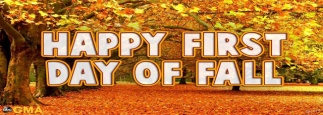 REMINDERSReading Chains: Your child should have brought home some reading slips.  They will need to turn in 2 for the first trimester to ensure that they are reading outside of the classroom.  I also encouraged them to fill in their monthly Reading Calendars as this can get them free pizza at Pizza Hut, along with some small prizes each month. STUDENT AGENDAS: Please check your student’s agenda each night!  This is a great tool to ensure ongoing communication between home and school.  I will check for parent initials each day and will add notes as needed (ie. Missing work, behavior issues, positive kudos, etc.)  This is one more organizational strategy, along with the weekly calendars, to make you more aware of what we are doing each day.COMMUNICATION: If you ever have any questions, concerns, positive things to share…the best way to get in a hold of me is through e-mail: nsoper@gillett.k12.wi.us Reading Chains: Your child should have brought home some reading slips.  They will need to turn in 2 for the first trimester to ensure that they are reading outside of the classroom.  I also encouraged them to fill in their monthly Reading Calendars as this can get them free pizza at Pizza Hut, along with some small prizes each month. STUDENT AGENDAS: Please check your student’s agenda each night!  This is a great tool to ensure ongoing communication between home and school.  I will check for parent initials each day and will add notes as needed (ie. Missing work, behavior issues, positive kudos, etc.)  This is one more organizational strategy, along with the weekly calendars, to make you more aware of what we are doing each day.COMMUNICATION: If you ever have any questions, concerns, positive things to share…the best way to get in a hold of me is through e-mail: nsoper@gillett.k12.wi.us Reading Chains: Your child should have brought home some reading slips.  They will need to turn in 2 for the first trimester to ensure that they are reading outside of the classroom.  I also encouraged them to fill in their monthly Reading Calendars as this can get them free pizza at Pizza Hut, along with some small prizes each month. STUDENT AGENDAS: Please check your student’s agenda each night!  This is a great tool to ensure ongoing communication between home and school.  I will check for parent initials each day and will add notes as needed (ie. Missing work, behavior issues, positive kudos, etc.)  This is one more organizational strategy, along with the weekly calendars, to make you more aware of what we are doing each day.COMMUNICATION: If you ever have any questions, concerns, positive things to share…the best way to get in a hold of me is through e-mail: nsoper@gillett.k12.wi.us Reading Chains: Your child should have brought home some reading slips.  They will need to turn in 2 for the first trimester to ensure that they are reading outside of the classroom.  I also encouraged them to fill in their monthly Reading Calendars as this can get them free pizza at Pizza Hut, along with some small prizes each month. STUDENT AGENDAS: Please check your student’s agenda each night!  This is a great tool to ensure ongoing communication between home and school.  I will check for parent initials each day and will add notes as needed (ie. Missing work, behavior issues, positive kudos, etc.)  This is one more organizational strategy, along with the weekly calendars, to make you more aware of what we are doing each day.COMMUNICATION: If you ever have any questions, concerns, positive things to share…the best way to get in a hold of me is through e-mail: nsoper@gillett.k12.wi.us Reading Chains: Your child should have brought home some reading slips.  They will need to turn in 2 for the first trimester to ensure that they are reading outside of the classroom.  I also encouraged them to fill in their monthly Reading Calendars as this can get them free pizza at Pizza Hut, along with some small prizes each month. STUDENT AGENDAS: Please check your student’s agenda each night!  This is a great tool to ensure ongoing communication between home and school.  I will check for parent initials each day and will add notes as needed (ie. Missing work, behavior issues, positive kudos, etc.)  This is one more organizational strategy, along with the weekly calendars, to make you more aware of what we are doing each day.COMMUNICATION: If you ever have any questions, concerns, positive things to share…the best way to get in a hold of me is through e-mail: nsoper@gillett.k12.wi.us 